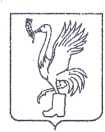 СОВЕТ ДЕПУТАТОВТАЛДОМСКОГО ГОРОДСКОГО ОКРУГА МОСКОВСКОЙ ОБЛАСТИ141900, г. Талдом, пл. К. Маркса, 12                                                            тел. 8-(49620)-6-35-61; т/ф 8-(49620)-3-33-29 Р Е Ш Е Н И Еот __29 ноября____  2018 г.                                                                    №  105┌                                                      ┐    Об установлении базовой ставки арендной платыпри сдаче в аренду зданий и нежилых помещений,находящихся в собственности муниципального образования «Талдомский городской округ»,на 2019 годРассмотрев обращение главы Талдомского городского округа Московской области от 22.11.2018 года № 4296 и представленные документы, Совет депутатов Талдомского городского округаРЕШИЛ:1. Установить базовую ставку годовой арендной платы за 1 кв. м зданий и нежилых помещений, находящихся в собственности муниципального образования «Талдомский городской округ», на 2019 год в размере 1884 рубля.2. Настоящее решение вступает в силу с момента его подписания.3. Опубликовать настоящее решение в районной газете "Заря" и разместить на официальном интернет-сайте администрации Талдомского городского округа.4. Контроль над исполнением настоящего решения возложить  на председателя Совета депутатов Талдомского городского округа Московской области М.И. Аникеев.Председатель Совета депутатовТалдомского городского округа                                                              М.И. АникеевГлава Талдомского городского округа                                                                                     В.Ю. Юдин